ПРОЕКТ                                                                     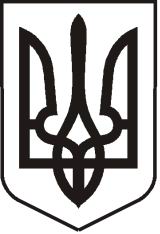  УКРАЇНАЛУГАНСЬКА   ОБЛАСТЬПОПАСНЯНСЬКА  МІСЬКА  РАДАВИКОНАВЧИЙ КОМІТЕТРIШЕННЯ 15 грудня 2017 р.                                       м. Попасна	                                  №  Про схвалення проекту Програми  висвітленнядіяльності Попаснянської міської ради та її виконкому в  засобах масової інформації на 2018 рікЗаслухавши  інформацію заступника Попаснянського міського голови Гапотченко І.В. щодо проекту Програми  висвітлення діяльності Попаснянської міської ради та її виконкому в  засобах масової інформації на 2018 рік, з метою інформування населення міста Попасна про діяльність міської ради, її виконкому, роботу підприємств, організацій, установ міста, громадських організацій,  керуючись ст. 5 Закону України      «Про порядок висвітлення діяльності органів державної влади та місцевого самоврядування в Україні засобами масової інформації», ст.ст.25,52 Закону України «Про місцеве самоврядування в Україні»,   виконавчий комітет Попаснянської  міської радиВИРІШИВ:Схвалити проект  Програми  висвітлення діяльності Попаснянської міської ради та її виконкому в  засобах масової інформації на 2018 рік  (додається) та винести її на розгляд чергової сесії Попаснянської міської ради. Контроль за виконанням даного рішення покласти на заступника міського голови Гапотченко І.В.      Міський голова                                                                                    Ю.І. ОнищенкоПідготував: Гапотченко І.В., 2-08-32                     	                                                                        Додаток                                                до рішення  виконкому                                                 міської ради                                                від  15.12.2017 №Проект ПРОГРАМИвисвітлення діяльності  Попаснянської міської ради та її виконкому в  засобах масової інформації на 2018 рік  ПАСПОРТПРОГРАМИвисвітлення діяльності  Попаснянської міської ради та її виконкому в  засобах масової інформації на 2018 рік  Визначення проблеми, на розв’язання якої спрямована Програма      1.1 З метою належного висвітлення діяльності міської ради, виконавчого комітету, посадових осіб та депутатів міської ради у міськрайонній газеті «Попаснянський вісник» у 2018 році, керуючись Законами України «Про інформацію», «Про місцеве самоврядування в Україні», «Про порядок висвітлення діяльності органів державної влади та органів місцевого самоврядування в Україні засобами масової інформації» створена ПРОГРАМА висвітлення діяльності  Попаснянської міської ради та її виконкому в  засобах масової інформації на 2018 рік. Програма дозволить налагодити систематичність висвітлення роботи органів місцевого самоврядування, впорядкує періодичність і черговість висвітлення роботи міської ради, виконавчого комітету, посадових осіб та депутатів міської ради.      1.2. ПРОГРАМА висвітлення діяльності  Попаснянської міської ради та її виконкому в  засобах масової інформації на 2018 рік  (надалі – Програма) визначає правові, організаційні і фінансові основи регулювання відносин щодо співпраці органів місцевого самоврядування м. Попасна з міськрайонною газетою «Попаснянський вісник».     1.3 Програма розроблена відповідно до Конституції України, Законів України «Про інформацію», «Про місцеве самоврядування в Україні», «Про друковані засоби масової інформації (пресу) в Україні»,  «Про порядок висвітлення діяльності органів державної влади та органів місцевого самоврядування в Україні засобами масової інформації».      1.4.Програма поширює свою дію на висвітлення діяльності Попаснянської міської ради, виконавчого комітету, депутатів, Попаснянського міського голови, виконавчих органів і посадових осіб виконкому міської ради, органів самоорганізації населення (надалі – міська рада, її виконавчі органи, посадові особи та депутати).2. Мета Програми     2.1. Метою Програми є забезпечення відкритості і прозорості у діяльності міської ради, її виконавчих органів, посадових осіб та депутатів через залучення друкованого засобу масової інформації міськрайонної  газети «Попаснянський вісник» до висвітлення їх діяльності, сприяння безперешкодній реалізації конституційного права громадян на інформацію і свободу слова, формування активної громади через повноцінне, оперативне і неупереджене її інформування.3. Шляхи і засоби розв'язання проблеми, обсяги та джерела фінансування, строки виконання Програми  3.1.  Висвітлення діяльності міської ради, її виконавчих органів, посадових осіб та депутатів відбувається через укладення договору із друкованим засобом масової інформації міськрайонною газетою «Попаснянський вісник» про надання послуг з висвітлення.   3.2. У договорі про надання послуг з висвітлення діяльності міської ради, її виконавчих органів, посадових осіб та депутатів вказуються:  3.2.1. Сторони договору.  3.2.2 Предмет договору.  3.2.3. Права та обов’язки сторін.  3.2.4.  Порядок розрахунку за надані послуги.  3.2.5. Відповідальність сторін та вирішення спорів.  3.2.6. Строк дії Договору та інші умови.3.3. Фінансування Програми здійснюється за рахунок коштів міського бюджету за умови підписання актів прийому-передачі наданих послуг.3.4. Програма розроблена і фінансується у межах коштів, передбачених у міському бюджеті м. Попасна на 2018 рік у сумі 100,0 тис. грн. 4. Перелік завдань та результативні показники Програми      4.1. Основними завданнями програми визначено:    4.1.1. Інформування мешканців міста про діяльність міської ради, її виконавчих органів, посадових осіб та депутатів.   4.1.2. Організація процесу висвітлення діяльності міської ради, її виконавчих органів, посадових осіб та депутатів через міськрайонну газету «Попаснянський вісник».     4.1.3. Забезпечення подання інформації на засадах своєчасності, систематичності, повноти, всебічності та об’єктивності.     4.1.4. Забезпечення реалізації конституційного права громадян на вільний доступ до інформації, впровадження нових ефективних форм взаємодії міської ради з територіальною громадою міста.   4.1.5. Забезпечення інформаційно-роз’яснювальної роботи щодо прав та обов’язків мешканців міста з питань місцевого значення.       4.2.У результаті виконання Програми очікується:    4.2.1  Налагодження ефективної системи інформування громади про роботу міської ради, її виконавчих органів та посадових осіб, депутатів.       4.2.2. Запровадження постійного діалогу міської влади з громадою міста з метою залучення широких верств населення до обговорення та участі у вирішенні питань місцевого значення.       4.2.3. Підвищення результативності виконання міською владою своїх завдань та збільшення відповідальності у її представників перед громадою міста.   4.2.4. Створення об’єктивної суспільної думки стосовно органів місцевого самоврядування і підвищення рівня довіри громади до них на основі отримання повної та всебічної інформації про їх діяльність.5. Напрями діяльності та заходи Програми5.1. Організація виконання заходів програми з висвітлення діяльності міської ради є відкритою.    5.2. Предметом висвітлення виступає діяльність Попаснянської міської ради, депутатів, Попаснянського міського голови, виконавчих органів і посадових осіб ради, органів самоорганізації населення.          5.3. Пріоритетними темами для висвітлення діяльності визнаються:     5.3.1. Прийняті міською радою, Попаснянським міським головою, виконавчим комітетом та іншими виконавчими органами нормативні акти, програмні документи та інші рішення.	5.3.2. Роз’яснення рішень міської ради, постійних та інших комісій ради, міського голови і виконавчих органів, їх наслідків для мешканців міста та механізмів реалізації.	5.3.3. Роз’яснення прав та обов’язків мешканців в їх адміністративних відносинах з органами місцевого самоврядування, комунальними підприємствами, тощо.    5.3.4. Інформування про діяльність Попаснянського міського голови, його заступників, виконавчих органів і посадових осіб міської ради, оприлюднення їх офіційної позиції та надання коментарів стосовно важливих тем у житті міста.         5.3.5. Інформування про діяльність міської ради, постійних і тимчасових комісій, секретаря ради, депутатів ради, оприлюднення їх офіційної позиції та надання коментарів стосовно важливих тем у житті міста.        5.3.6. Інформування про підготовку, перебіг та результати сесій і пленарних засідань міської ради, висновки та рекомендації постійних комісій тощо.       5.3.7. Інформування про культурне життя міста, зокрема анонси та перебіг культурних подій, що відбуваються за підтримки міської ради.	 5.3.8. Інформування про перебіг громадських слухань, круглих столів, семінарів, конференцій та інших публічних заходів, які організовує міська рада чи які здійснюються за її підтримки.         5.3.9. Інформування про реалізацію соціально-культурних проектів, які здійснюються за сприянням міської ради.        5.3.10. Інформування про здійснення важливих інфраструктурних проектів у місті та їх значення для повсякденного життя міста і кожного його мешканця.          	         5.3.11. Щорічні плани і звіти про діяльність міської ради, її виконавчих органів та посадових осіб.       5.3.12. Інформування про офіційні візити депутатів та посадових осіб міської ради, участь у семінарах, конференціях, форумах, у тому числі за кордоном.	 	 	        5.3.13. Інформування про взаємовідносини органів місцевого самоврядування з іншими органами державної влади, важливі події загальнодержавного та місцевого значення, що мають відношення до проблем громади міста.	  5.4. Інформація у рамках виконання Програми подається державною мовою.Координація та контроль за ходом виконання Програми6.1. Контроль за виконанням Програми здійснює постійна комісія Попаснянської міської ради з питань законності, регламенту, депутатської діяльності, етики, освіти, культури, спорту, соціальної політики та охорони здоров’я.           6.2.     Виконавчий комітет міської ради звітує про виконання програми на сесії Попаснянської міської ради за підсумками року.     Міський голова                                                                 Ю.І.Онищенко	1.Ініціатор розроблення програмиОрганізаційний відділ  виконкому Попаснянської міської ради2.Законодавча база, дата, номер і назва розпорядчого документа про розроблення програми, нормативні документиКонституція України, Закони України: «Про інформацію», «Про місцеве самоврядування в Україні», «Про порядок висвітлення діяльності органів державної влади та органів місцевого самоврядування в Україні засобами масової інформації»,  «Про друковані засоби масової інформації (пресу) в Україні»,  3.Розробник програмиОрганізаційний відділ  виконкому Попаснянської міської ради4.Відповідальні виконавці програмиВиконавчий комітет Попаснянської міської ради5.Головний розпорядник бюджетних коштівВиконавчий комітет Попаснянської міської ради6.Учасники програми Попаснянська міська рада, її виконавчі органи, посадові особи та депутати7.Термін реалізації програмиПротягом 2018 року8.Перелік бюджетів, які беруть участь у виконанні програмиМіський бюджет м. Попасна9.Загальний обсяг фінансових ресурсів 100,0 тис. грн10.Кошти  міського бюджету100,0 тис. грн.11.Кошти  інших джерел-